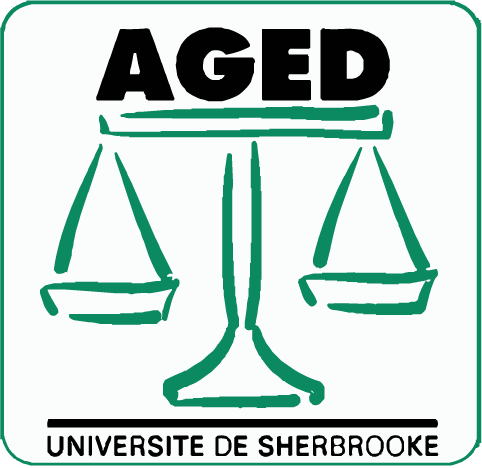 Conseil exécutif 2019-2020L’Association générale étudiante de droit de l’Université de SherbrookeRéunion #4  - Automne 2019Jeudi le 29 août 2019 Université de Sherbrooke --- A9-146-2Présent.es:Dereck Dumont Vincent BeaupréWilliam RichardArianne Tévis-BeauchampStéphanie LaroucheObservateur.rices:Ouverture de la séanceWilliam Richard déclare l’ouverture de la séance à 11h53.Désignation du praesidiumVincent Beaupré propose William Richard à la présidence et  au secrétariat. Stéphanie Larouche appuie. Proposition adoptée à l’unanimité.Adoption de l’ordre du jourMatilda Bourdeau-Chabot propose l’adoption de l’ordre du jour tel que présenté. Stéphanie Larouche appuie. L’ordre du jour est adopté à l’unanimité.Adoption des procès-verbauxWilliam Richard propose d’adopter les procès-verbaux du 20 août et des deux du 24 août 2019.Vincent Beaupré appuie.Suivi des dossiers en coursLait / sucre fourni par l’AGEDRatification des résultats des élections par scrutin par le CAMatilda B-C : Il faudra ajouter un point en CA. Est-ce qu’on veut faire en commission?William Richard : Il faut juste faire un ébauche et le proposer en CA.Bocks de l’OktoberfestDereck Dumont : Je dois relancer le gars.
Dossiers internesPoints en CAMatilda: Thomas Champagne m’a parlé pour savoir nos points à mettre en CA, je lui ai mentionné l‘art. 104 et la ratification des élections, ainsi que la collaboration avec l’AGEGDUS. Ils voulaient soit faire un ou deux CA. Dereck Dumont : L’année passée on a décidé de faire un CA et c’était vraiment trop long.William Richard : Sans avoir de procédure officielle, on pourra ratifier les résultats des deux nouveaux postes.Matilda Bourdeau-Chabot : Voulez-vous que l’on ratifie tous les poste? Si vous pensez à autre chose envoyez ça à Thomas et moi sous peu.Rep = ouiDossiers professionnels Tailgate Cain LamarreMalory Grondin : Dates possibles: vendredi le 13 septembre ou samedi le 12 octobre. Le vendredi 13 septembre est le premier choix de l’AGED, le seul tailgate auquel l’AGED a prévu de participer. Le samedi 12 octobre est le premier choix de Cain Lamarre considérant que le tailgate a lieu dans l’après-midi. Je tâte donc le terrain afin de connaître vos points-de-vue sur la possibilité de participer à ce tailgate. Il s’agit du samedi avant les intras, mais le lundi est un congé férié. L’année dernière, c’est exactement cette situation qui a est arrivée et l'événement a tout de même bien fonctionné. J’ai discuté avec Elie Perras de Cain Lamarre et c’est vraiment cette journée là qui est la meilleure option pour eux puisqu’il est difficile de se libérer un vendredi. Dereck Dumont : Je ne crois pas que ce soit une bonne idée, car ça tombe directement avant les intras et puisque c’est un férié, plus de personnes retournent chez eux. J’aime mieux ne pas le faire car on veut pas qu’il décide de ne pas revenir si c’est plate.William Richard propose de maintenir notre présence au tailgate du 13 septembre seulement et inviter Cain Lamarre en leur expliquant pourquoi nous ne pouvons pas le 12 octobre.Arianne Tévis-Beauchamp appuie.		Dereck Dumont demande le vote.		Abstention : 0.		Pour : 6.		Contre : 2.Objets promos - travauxDistribution des cadeaux de commanditeDossiers communicationPublications dans l’AGEDArianne Tévis-Beauchamp : Je trouve qu’il y a beaucoup de publications qui se font en même temps dans l’AGED. Y-a-t-il une possibilité d’accepter les publications? Afin de gérer quand elles sont publiées.Dereck Dumont : Je trouve que c’est une bonne idée d’essayer de filtrer les publications importantes. Le problème, toutefois, est de ne pas avoir le temps de filtrer les publications urgentes. Arianne Tévis-Beauchamp : Je crois en même temps que les groupes de classe servent à ça. Donc le groupe de l’AGED n’est pas nécessairement le meilleur endroit.Matilda Bourdeau-Chabot : Sans nécessairement approuver chaque post, on pourrait supprimer des posts qui n’ont plus lieu d’être. On peut aussi piner ce qui est important en haut.Stéphanie Larouche : Il y a une fonction pour piner en haut les publications importantes, je pourrais faire ça avec la publication jurilivre. Par contre, je voulais vous amenez que je trouve que c’est vraiment arbitraire de supprimer des publications sur le groupe de L’AGED. Je suggère de laisser le mois de septembre passer et de prendre des mesures si nécessaire par après, si on voit que le nombre de publications est toujours démesuré suite à la rentrée. Arianne Tévis-Beauchamp : Je suis d’accord.Matilda Bourdeau-Chabot : J’ai l’impression que des gens ne savent pas ça sert à quoi le groupe. Donc faire un rappel serait pertinent pour clarifier quel groupe sert à quoi.Stéphanie Larouche : Je m’engage à le rappeler en commentaire des publications faites au mauvais endroit, puis à vous contacter lorsqu’une personne me demande de supprimer une publication, afin que la décision de supprimer un post ne soit pas arbitraire. Compte rendu des CE/CA/AGStéphanie Larouche : Jade l’Heureux m’a parlé d’une idée de faire un compte-rendu des rencontres et des différentes instances, puisque les gens ne lisent pas les PV dans leur entier. Je voulais savoir ce que vous en pensiez, serait-ce une bonne idée, on le fait avec quelles instances (CA, CE, AG)?William Richard : C’est super pertinent. Toutefois, il faudrait que tu repasses dessus avant de les publier afin de t’assurer qu’il n’y a rien de biaisé.Stéphanie Larouche : On le fait pour toute les instances?William Richard : Je le ferais seulement pour les AG, c’est ce qui les concerne plus directement. Le reste on peut le mettre sur le site.Dereck Dumont : Si non, on pourrait faire un par mois et mettre ce qui a été important dans le dernier mois, seulement les choses pertinentes.William Richard : Je trouve que c’est une grosse demande pour les adjoints, donc idéalement juste les AG.Stéphanie Larouche : Je vais demander à l’adjoint  à la personne au communication de faire les résumés des AG seulement, puis si je juge qu’il y a des infos importantes en CA ou CE, je leur demanderai de faire un résumé à ce moment.Dossiers externesDossiers académiquesGroupe de discussion : Révision de notesArianne Tévis-Beauchamp : J’ai reçu beaucoup de plaintes et de commentaires par rapport à la révision de note. J’aimerais proposer une nouvelle façon de faire la révision de notes au Décanat. Pour me lancer dans cette idée, j’aimerais créer un groupe de discussion afin d’échanger sur la problématique. Puis est-ce qu’on devrait ouvrir cette discussion aux membres de l’AGED ou garder ça entre nous?Vincent Beaupré : Moi je crois que ce serait pertinent de consulter le reste des membres de l’AGED. Moi personnellement je n’ai pas vraiment d’opinions là-dessus. Les gens qui ont fait les plaintes seraient bien placées pour t’aider. Lauriane Massie entre dans la salle à 12h19.William Richard : Je crois que le plus pertinent c’est d’avoir des gens qui ont fait le processus. On pourrait faire un post dans l’AGED et demander si des gens veulent s’impliquer dans ce projet-là.Modalités des choix de cours de 3e annéeArianne Tévis-Beauchamp : On m’a soulevé un point sur la façon que les choix de cours sont fait en troisième année qui semble problématique. Stéphanie : C’est une difficulté de conjuguer tes cours, tes examens quand tu fais tes choix de cours parmi 27 offerts. Par exemple, les cours préalables à la maîtrise en droit notarial avaient des examens en même temps. C’est un problème auquel il faut s’adresser.Lauriane Massie : Je ne sais pas comment le système informatique fonctionne, mais on pourra l’amener à la première rencontre avec le décanat.Dereck Dumont : Je seconde Lauriane. La personne qui s’en occupe est nouvelle, elle a été prise au dépourvue. Ce n’est pas normal, mais je comprends pourquoi c’est arrivé.Lauriane Massie : L’année passée on faisait un fichier pour nos points à amener lors de la rencontre avec le décanat. On devrait mettre ce point. Dossiers administratifsDossiers financiersDossiers des activités étudiantesRetour sur les activités d’intégration Dereck Dumont : Je vais vous laisser la parole en premier pour vos points, commentaires, suggestions à transmettre au prochain CIA.Matilda Bourdeau-Chabp : La pizza végé il n’y en avait vraiment pas assez.Vincent Beaupré : Le chat noir c’était trippant comme événement.Lauriane Massie : Je trouvais que les équipes de bénévoles le vendredi soir étaient trop grosses pour la sécurité, beaucoup de personnes n’étaient pas à leur poste et quand ils y étaient tous, ils formaient un rond pour discuter et ne faisaient plus beaucoup attention à ce qui se passaient autour d’eux. Stéphanie Larouche : Par rapport à la journée de dimanche. Je ne sais pas si on pourrait considérer de faire les intégrations jeudi, vendredi, samedi, car le dimanche les gens embarquent moins. William Richard : Je trouve qu’avoir un show c’est vraiment pertinent, mais le dimanche ça embarquait moins, car les gens étaient fatigué.es et ne buvaient pas d’alcool. Je ne sais pas si ça pourrait être une possibilité de faire un 5@8 le jeudi d’avant pour contourner le problème d’un jour d’alcool.Dereck Dumont : Pas possible, un seul permis d’alcool.Lauriane Massie : J’ai vraiment aimé ça le show le dimanche. Je trouve que les gens n’étaient pas assez sal.es le samedi.Dereck Dumont : Il y a des groupes qui n’avaient pas amené assez de peinture et de savon, c’est pour ça qu’on ne l’a pas utilisée et aussi il ne faut pas salir les bus. Je vais faire mon retour : La fin de semaine s’est bien passée, les gens ont apprécié. J’ai parlé à Me Gaulin, j’ai deux dossiers en cours (chansons d’éducation et coke). On n’a pas eu les résultats des sondages, il y a plein de choses qu’on ne sait pas encore. Première chose : il y a une histoire par rapport au fait qu’Éléonore aurait reçu des plaintes pour LawGames. Il y a aussi eu des plaintes par rapport à Yannick, mais ce qui est arrivé, ce n’est pas vraiment ce que les gens disent. Il faut faire attention, car c’est limite de la diffamation. On a pas le droit d’en parler. Je voulais revenir par rapport au CIA ; je sais que vous n’avez pas aimé mon attitude, mais moi je n’ai pas apprécié la vôtre non plus. J’ai trouvé ça plate que ça ait été géré à un moment où on n’avait pas le temps. Les RG disent qu’une personne du CIA ne peut pas être destituée sans l’approbation du comité. Je suis désolé pour mon attitude, c’est une grosse fin de semaine stressante. Si vous n’avez pas aimé mon attitude en fin de semaine, je préfère que vous veniez me voir personnellement plutôt que d’en parler aux autres. Ça me permet de mieux comprendre. Arianne Tévis-Beauchamp : Je n’ai pas entendu les plaintes d’Éléonore, seulement celles pour Yannick (par le CIA, pas le CE). Pour ce qui est de la destitution, j’ai l’impression qu’il n’y avait pas une décision fixe qui était prise lors de la fin de semaine. Ils étaient vraiment dans l’idée que le CE n’avait pas son mot à dire. Dans cette optique, qui décide? C’est quoi la pertinence du CE pendant la fin de semaine?William Richard : On comprend que tu avais de la pression, je pense aussi que c’est pour ça que les gens ont attendu. Je trouve que le CE a un rôle important à jouer dans la destitution d’un.e membre, puisque le CIA ne peut être impartial dans cette situation. Il était très important d’intervenir, c’est notre job. Il ne faudrait pas que tu tournes le CIA contre nous.Dereck Dumont : Le soir au bar il n’y a pas eu de décision et le lendemain le CIA en a pris une. Il y a 2 personnes qui ne se sont pas vraiment exprimés et qui n’étaient peut-être pas en accord. Ce que je veux apporter comme point, c’est que le CE doit suivre la décision du CIA selon l’article des RG. Par rapport a Me Gaulin, je crois plus que c’est moi qui a des comptes à rendre.Lauriane Massie : À la rencontre qu’on a fait, il n’y avait pas seulement la destitution en jeu, on aurait pu prendre une autre décision, il ne s’agit pas d’ingérence car nous avons un droit regard sur les comité. La situation s’est bien tournée, mais il fallait vraiment prendre une décision préventive.Matilda Bourdeau-Chabot : Il y a vraiment place à interprétation, c’était une question de faire quelque chose alors que le CIA n’avait rien fait et que ça ne nous faisait pas de sens.Dereck Dumont : Je suis d’accord que le CE en parle, mais ça n’a pas été fait au bon moment. L’activité n’était pas arrêté. J’ai été honnête de vous en parler, mais c’était au CIA de gérer ça, alors que j’ai été transparent avec vous. Stéphanie Larouche : J’aimerais préciser que ce que j’ai dit n’était aucunement personnel et que c’était vraiment envers la situation, c’était une décision du CE.VariaFermeture de la séanceLa séance est levée à 12h55.